XXX确认参加北京出入境边防检查总站XX职位面试北京出入境边防检查总站：本人XXX，身份证号：XXXXXXXXXXXXXXXXXX，公共科目笔试总成绩：XXXXX，报考XX职位（职位代码XXXXXXX），已进入该职位面试名单。我能够按照规定的时间和要求参加面试。姓名（如果传真需手写签名）：      日期：附件3放弃面试资格声明北京出入境边防检查总站：本人XXX，身份证号：XXXXXXXXXXXXXXXXXX，报考XX职位（职位代码XXXXXXXXX），已进入该职位面试名单。现因个人原因，自愿放弃参加面试，特此声明。联系电话：XXX-XXXXXXXX姓名（考生本人手写签名）：      日期：身份证复印件粘贴处附件4国家移民管理局常备力量第一总队（地址：北京市朝阳区金盏乡楼梓庄东高路）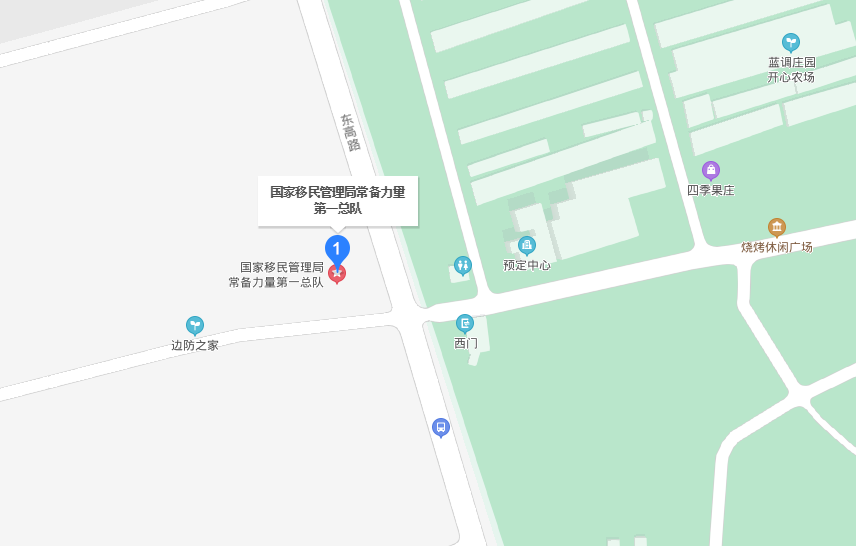 1．从首都机场乘坐公交空港11路、通1路、989路、639路到楼梓庄马家沟站下。2.从大兴机场乘坐大兴机场线、地铁10号线、6号线到草房站，换乘公交639路到楼梓庄马家沟站下。3．从北京站乘坐公交639路到楼梓庄马家沟站下。4．从北京西站乘坐公交9路、639路到楼梓庄马家沟站下。5．从北京南站乘坐地铁14号线东段、6号线到草房站，换乘公交639路到楼梓庄马家沟站下。